Протокол вскрытия конвертов с заявками на участие в тендере, представленными потенциальными поставщиками для участия в тендере по закупу медицинских изделий для ортопедии и нейрохирургии.Время -11.00 ч. В соответствии с приказом НАО «Казахский национальный медицинский университет имени С.Д. Асфендиярова» от 13.03.2020 года за № 137 «Об утверждении тендерной документации и тендерной комиссии» в составе:провела процедуру вскрытия конвертов с заявками потенциальных поставщиков на участие в тендере по закупу медицинских изделий для ортопедии и нейрохирургии 06 апреля 2020 года  в 11 часов 00 минут в здании  корпус №1 (здание – Ректорат), № 211 кабинет  расположенного по адресу: г. Алматы, ул. Толе би, 94. До истечения окончательного срока предоставления заявок на участие в тендере и в момент вскрытия конвертов, отзывы, изменения и дополнения заявок на участие в тендере потенциальными поставщиками не производилось.Тендерные заявки после окончательного срока их представления не поступали.При вскрытии конвертов с тендерными заявками присутствовали следующие потенциальные  поставщики либо их уполномоченные представители: не присутствовали.Следующие потенциальные поставщики, представили тендерные заявки до истечения окончательного срока предоставления заявок на участие в тендере:Предоставленные заявки вскрыты и содержат следующие документы, которые оглашены всем присутствующим при вскрытии заявок на участие в тендере:Товарищество с ограниченной ответственностью «Круана»Заявка-120 стр., Техническая спецификация-36 стр., Платежное поручение на-1 л.2. Товарищество с ограниченной ответственностью «APEX Co»Заявка-134 стр., Техническая спецификация-40 стр., Платежное поручение на-1 л.3. Товарищество с ограниченной ответственностью «А-37»Заявка-118 стр., Техническая спецификация-54 стр., Платежное поручение на-1 л.Тендерная комиссия подводит итоги тендера в течение 10 календарных дней со дня вскрытия конвертов с тендерными заявками путем оформления протокола об итогах тендера.Тендерные заявки не отзывались, изменения не вносились.Председатель тендерной комиссии       _______________Сенбеков М.Т.Заместитель председателя тендерной комиссии                                 ______________    Тажиев Е.Б.Член тендерной комиссии                      ______________  Утегенов А. К.Член тендерной комиссии                      ______________  Адилова Б.А.Член тендерной комиссии                      ______________   Ахмет А. Н. Секретарь тендерной комиссии            ______________  Салиахметова Д.О.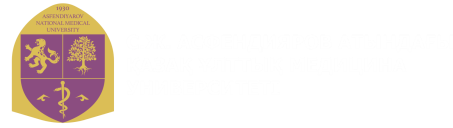 "С.Д. Асфендияров атындағы Қазақ ұлттық медицина университеті" Коммерциялық емес акционерлікқоғамы
Некоммерческое акционерное общество "Казахский национальный медицинский университет имени С.Д. Асфендиярова"06 апреля 2020 года                                       город АлматыПредседатель тендерной   комиссии:Сенбеков М.Т.Исполнительный проректорЗаместитель председателя                           тендерной комиссии:Тажиев Е.Б.Руководитель университетской клиники Члены тендерной комиссии:Секретарь тендерной комиссии:                  Утегенов А. К.Адилова Б.А.Ахмет А. Н.Салиахметова Д.О.Руководитель департамента экономики и финансовРуководитель отдела лекарственного обеспеченияЮрист юридического управленияГлавный специалист отдела по работе с общими закупками№Наименованиепотенциальных поставщиковАдрес местонахожденияпотенциальных поставщиковДата и время предоставления тендерных заявок1ТОО "Круана"г. Алматы, ул. Тимирязева, 42, корпус 1501.04.2020 г., 12 часов 00 мин2ТОО "APEX Co"г. Алматы, ул. Огарева, 4Б, 2401.04.2020 г., 12 часов 05 мин3ТОО "А-37"г. Алматы, ул. Тимирязева, 42, корпус 1501.04.2020 г., 12 часов 10 мин№Наименование документаКраткое содержаниеОригинал, копия, нотариально за свидетельственная копия1Заявка на участие в тендере (Опись) 31.03.2020 г.Тендерная заявка ТОО «Круана» о предложении осуществления поставки по лотам (Опись документов, прилагаемых к заявке потенциального поставщика)Оригинал(Оригинал на электронном носителе)2Справка о государственной перерегистрации юридического лица 10100392335577 от 31.03.2020 года, распечатанный вариант с сайта www.egov.kzСправка о государственной регистрации юридического лица на осуществление деятельности в соответствии с учредительными документами в рамках законодательства РКЭлектронный документ (идентичный бумажному носителю – оригинал)3Протокол 30.09.2019 г.Протокол внеочередного общего собрания участников Товарищества с ограниченной ответственностью «Круана»Копия4Приказ № 81  Товарищества с ограниченной ответственностью «Круана» 01.10.2019 г.О вступлении в должность и.о. директора Керимбаевой Ж.Е. с правом первой подписиКопия5Протокол 30.04.2019 г.Протокол внеочередного общего собрания участников Товарищества с ограниченной ответственностью «Круана»Копия6Приказ № 33  Товарищества с ограниченной ответственностью «Круана» 30.04.2019 г.О вступлении в должность директора Крутневу А.П. с правом первой подписиКопия7Устав Товарищества с ограниченной ответственностью «Круана» 30.04.2019 г.Устав Товарищества с ограниченной ответственностью «Круана»Копия8Письмо-уведомление  31.03.2020 г.Информационное письмо о выписки из учредительных документовОригинал9Талон о приеме уведомления о начале или прекращении осуществления деятельности или определённых действий От 18.03.2015 года входящий регистрационный номер уведомления №451О начале осуществления деятельности по оптовой реализации изделий медицинского назначения и медицинской техникиНотариально засвидетельствованные копии10Талоны о приеме уведомления о начале или прекращении осуществления деятельности или определённых действий / Уведомление о начале или прекращении осуществления деятельности или определённых действий  От 27.12.2018 года входящий регистрационный номер уведомления KZ63UCA00008704 распечатанный вариант с сайта www.elicense.kz / № KZ63UCA00008704 от27.12.2018 года распечатанный вариант с сайта www.elicense.kz От 27.12.2018 года входящий регистрационный номер уведомления KZ15UBW00006477 распечатанный вариант с сайта www.elicense.kz/ № KZ15UBW00006477 от 27.12.2018 распечатанный вариант с сайта www.elicense.kzО начале осуществления определённого действия по Уведомление о начале или прекращении деятельности по оптовой реализации изделий медицинского назначения / Уведомление о начале или прекращении осуществления деятельности или определённых действий (по оптовой реализации изделий медицинского назначения)О начале осуществления определённого действия по Уведомление о начале или прекращении деятельности по оптовой реализации медицинской техники / Уведомление о начале или прекращении осуществления деятельности или определённых действий (по оптовой реализации медицинской техники)Электронные документы (идентичные бумажному носителю – оригинал)11Сведения об отсутствии (наличии) задолженности, учет по которым ведется в органах государственных доходов УН 10100390902523 по состоянию на 26.03.2020 г., распечатанный вариант с сайта www.egov.kzСведения об отсутствии (наличии) налоговой задолженности налогоплательщика, задолженности по обязательным пенсионным взносам, обязательным профессиональным пенсионным взносам и социальным отчислениямЭлектронный документ (идентичный бумажному носителю – оригинал)12Справка об отсутствии просроченной задолженности/доверенности на право подписи банковских справок Алматинский Городской Филиал АО «Банк ЦентрКредит» Исх. №55-0502-35/661от «18» марта 2020 г. по состоянию на «17» марта 2020 г. /доверенность № 6-5/234/520-3 от 13января 2020 г./ Доверенность б/н    от 30 января 2020г./ б/н от 04.02.2020Справка об отсутствии просроченной задолженности / доверенности на право подписи банковских справокОригинал/копии, заверенные печатью банка13Сведения о квалификации 31.03.2020 г.Сведения о квалификацииОригинал14Сертификат Соответствия 15.04.2019 г. № KZ.7100983.07.03.01939Сертификат СоответствияКопия15Таблица цен 31.03.2020 г.Таблица ценОригинал16Письмоо сопутствующих услугах 31.03.2020 г.Гарантийное письмоо предоставлении необходимых документов, выполнении всех видов сопутствующих и вспомогательных услугОригинал17Гарантийное письмо 31.03.2020 г.Гарантийное письмоОригинал18Гарантийное письмо 31.03.2020 г.ТОО «Круана» обладает профессиональной квалификациейОригинал19Гарантийное письмо 31.03.2020 г.Опыт работыОригинал20Информационное письмо 31.03.2020 г.ТОО «Круана» не стоит на учете по налогу на добавленную стоимостьОригинал21Письмо-уведомление 31.03.2020 г.Письмо об отсутствии аффилированности Оригинал22Письмо-уведомление 31.03.2020 г.Согласие на расторжении договора закупа в случае выявления фактов, указанных в пункте 9 правилОригинал23Копия письма по обследованию и выдачи заключения на склад 21-23.18-12/10378 от 25.12.2019 г.Письмо по обследованию и выдачи заключения на склад Копия24Договор аренды № 259 от «25» декабря 2019 г.Документы, подтверждающие владение на праве собственности или праве владения и пользования объектом фармацевтической деятельности, в соответствии с адресом, указанным в разрешении и (или) уведомлении на занятие соответствующей фармацевтической деятельностью и (или) реализацию изделий медицинского назначенияКопия25Перечень поставляемых товаров 31.03.2020 г.Перечень поставляемых товаровОригинал26Техническая спецификация в бумажном и электронном виде 31.03.2020 г.Техническая спецификация ТОО «Круана» в бумажном и электронном видеОригинал27Регистрационное удостоверение   РК-ИМН-5№012322 от 29.11.2018 г.Регистрационное удостоверение   РК-ИМН-5№012322 от 29.11.2018 г.Электронный документ (идентичный бумажному носителю – оригинал)28Требования к товарам  31.03.2020 г.ТОО «Круана» гарантирует выполнение всех видов требований к ТоварамОригинал29Письмо-уведомление 31.03.2020 г.Письмо-уведомление на придельные ценыОригинал30Платежное поручение №511 от 31.03.2020 г.Гарантийное обеспечение тендерной заявкиОригинал№Наименование документаКраткое содержаниеОригинал, копия, нотариально за свидетельственная копия1Заявка на участие в тендере ТОО «Apex Сo» 31.03.2020Заявка на участие в тендереОригинал2Свидетельство №58222-1910-ТОО от 29.09.2003Свидетельство о гос.регистрацииКопия3Справка №10100392288353 от 31.03.2020гСправка о государственной регистрации юридического лицаКопия4Устав ТОО “APEX CO” 29.09.2003 г.Устав ТОО “APEX CO”Копия5Решение участника 03.12.2019Решение участника о назначении директораКопия6Приказ о назначении директора №9 от 03.12.2019гПриказ о назначении директораКопия7Талон № KZ05UCA00002279 от 14.04.2016 г.Талон о приеме уведомления о начале или прекращении осуществления деятельностиОригинал8Талон №KZ75UBW00002778 от 27.12.2016 г.Талон о приеме уведомления о начале или прекращении осуществления деятельностиОригинал9Талон №KZ06UBС00005446 от 26.04.2017 г.Талон о приеме уведомления о начале или прекращении осуществления деятельностиОригинал10Государственная лицензия на фармацевтическую деятельность №ОР64604854Р от 24.11.2004 г.Государственная лицензия на фармацевтическую деятельностьНотариально- заверенная копия11Приложение к Государственной лицензии на фармацевтическую деятельность №ОР64604854Р10330АС от 24.11.2004 г.Приложение к Государственной лицензии на фармацевтическую деятельностьНотариально-заве-ренная копия12Сведения об отсутствии налоговой задолженности №10100390891466 от 26.03.2020гСведения об отсутствии налоговой задолженности ТОО “APEX CO”Копия13Справка из банка № 64-1802-49/207 от 20.03.2020гОб отсутствии просроченной задолженностиОригинал14Доверенность №6-5/234/520-3 от 13.01.2020О наделении полномочий правом подписания банковских документовКопия15Доверенность 30.01.2020О наделении полномочий правом подписания банковских документовКопия16Доверенность 21.01.2020О наделении полномочий правом подписания банковских документовКопия17Сведения о квалификации 31.03.2020Сведения о квалификацииОригинал18Таблица цен 31.03.2020Таблицы цен Оригинал19Сопутствующие услуги 31.03.2020Сопутствующие услугиОригинал20Письмо об обследовании складских помещений ТОО «Арех Со» 21-23.18-12/10237 от 20.12.2019гПисьмо об отсутствии необходимости предоставления актов Копия21Письмо-гарантия 31.03.2020О соответствие основным квалификационным требованиям ТОО «APEX CO»Оригинал22Письмо 31.03.2020Письмо об отсутствии аффилированностиОригинал23Письмо 31.03.2020Письмо о согласие на расторжение договора закупаОригинал24Договор №1 от 05.12.2019Договор арендыКопия25Технический паспорт №6/204725-6 от 29.09.2015Технический паспорт на арендуемое помещениекопия26Сведения №002098173949 от 06.12.2016Сведения о собственникекопия27Техническая спецификация 31.03.2020Техническая спецификацияОригинал28Перечень поставляемых МИ 31.03.2020Приложение №1Оригинал29Письмо-гарантия 31.03.2020Письмо о требованиях к МИОригинал30Письмо 31.03.2020Письмо о предельных ценахОригинал31Регистрационное удостоверение РК-ИМН-5№012322 от:29.11.2018Регистрационное удостоверение на Имплантаты для позвоночникаКопия32Платежное поручение ПП №707 от 31.03.2020Платежное поручениеОригинал№Наименование документаКраткое содержаниеОригинал, копия, нотариально за свидетельственная копия1Заявка 30.03.2020гЗаявка на участиеОригинал2Справка о государственной перерегистрации юридического лица 30.03.2020гСправка о зарегистрированном юридическом лицекопия3Стат карта От 29.07.2008Стат картакопия4Устав ТОО «А-37» Перерегистрация от 30.04.2019г.Устав ТОО «А-37»копия5Договор купли-продажи От 30.04.2019гДоговор купли-продажи в уставном капиталекопия6Решение единственного участника 29.04.2019г.Решение единственного участника ТОО «А-37»копия7Решение единственного участника 30.04.2019г.Решение единственного участника ТОО «А-37»копия8Приказ 30.04.2019г.Приказ о назначении директора ТОО «А-37»копия9Государственная лицензия на изготовление, оптовую и розничную реализацию лекарственных средств Серия АА-12 №0001923 от 21.02.2006г.Государственная лицензия на изготовление, оптовую и розничную реализацию лекарственных средствкопия10Приложение к Государственной лицензии на фармацевтическую деятельность №000192302581 СМТИ от 06.12.2011г.Приложение к Государственной лицензии на фармацевтическую деятельностькопия11Приложение к Государственной лицензии АА-12 №0001733 от 21.02.2006г.Приложение к Государственной лицензии оптовая реализация лекарственных средствкопия12Государственная лицензия на фармацевтическую деятельность Серия АА-12 №0105269 от 30.03.2010г.Государственная лицензия на фармацевтическую деятельностькопия13Приложение к Государственной лицензии АА-12 №0097703 от 30.03.2010г.Приложение к Государственной лицензии розничная реализация лекарственных средств и изделий медицинского назначениякопия14Талон от 26.12.2018Талон на оптовую реализацию ИМН Копия15Талон от 27.12.2018Талон на оптовую реализацию МТКопия16Талон от 24.04.2017Талон на оптовую реализацию ИМН Копия17Талон от 24.04.2017Талон на оптовую реализацию МТКопия18Письмо 30.03.2020гПисьмо о том, что потенциальный поставщик не состоит в реестре недобросовестных поставщиковОригинал19Письмо об опыте 30.03.2020гПисьмо об опытеОригинал20Письмо о квалификационных требованиях 30.03.2020гПисьмо о квалификационных требованияхОригинал21Справка из налоговой 26.03.2020гОб отсутствии (наличии) налоговой задолженности по обязательным пенсионным взносам, социальным отчислениям по Республике КазахстанОригинал22Справка из банка № 64-1802-49/205 от 20.03.2020гОб отсутствии просроченной задолженностиОригинал23Доверенность №6-2/234/552-1 от 14.01.2019гДоверенность о наделении полномочиями, правом подписания банковских документовКопия24Доверенность б/н от 30.01.2019гДоверенность о наделении полномочиями, правом подписания банковских документовКопия25Сведения о квалификации 30.03.2020гСведения о квалификацииОригинал26Таблицы цен 30.03.2020гТаблицы ценОригинал27Сопутствующие услуги 30.03.2020гСопутствующие услугиОригинал28Письмо №21-23.19-14/10317 от 24.12.2019г.Письмо от Депар-тамента контроля качества и безопасности товаров и услуг по г.АлматыКопия29Письмо 30.03.2020гПисьмо об отсутствии аффилированностиОригинал30Письмо 30.03.2020гО расторжении договораОригинал31Договор аренды нежилого помещения 27.02.2019гДоговор аренды нежилого помещенияКопия32Техническая спецификация 30.03.2020гТехнические характеристики изделий медицинского назначенияОригинал33Приложение №1 30.03.2020гОригинал34Информационное письмо 30.03.2020гПисьмо гарантия о соответствии товара требованиям тендерной документации ИМН И МТОригинал35Письмо 30.03.2020гПисьмо о предельных ценахОригинал36Информационное письмо от ТОО «А-37» 30.03.2020гИнформационное письмо от ТОО «А-37»Оригинал37ГТДГТДкопии38Регистрационные удостоверенияРегистрационные удостоверенияКопия39Обеспечение тендерной заявки 30.03.2020гОбеспечение тендерной заявкиОригинал